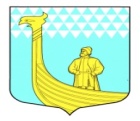 АДМИНИСТРАЦИЯМУНИЦИПАЛЬНОГО ОБРАЗОВАНИЯВЫНДИНООСТРОВСКОЕ СЕЛЬСКОЕ ПОСЕЛЕНИЕВолховский муниципальный районЛенинградская областьдеревня Вындин Островул. Школьная, д. 1 аПРОЕКТ - П  О  С  Т  А  Н  О  В  Л  Е  Н  И Еот  «     »    2017 года                                                            №   Об утверждении Порядка общественного обсуждения проекта Правил благоустройства территории муниципального образования Вындиноостровское сельское поселение»В соответствии с Федеральным законом от 06.10.2003 г. № 131-ФЗ «Об общих принципах организации местного самоуправления в российской Федерации», Федеральным законом от 21.07.2017г.  № 212-ФЗ «Об основах  общественного контроля в российской Федерации»,  постановлением правительства РФ от 10.02.2017г. № 169 «Об утверждении Правил предоставления  и распределения субсидии из федерального бюджета бюджетам субъектам РФ на поддержку государственных программ субъектов РФ и муниципальных программ формирования современной городской среды», Уставом МО Вындиноостровское сельское поселение Волховского муниципального района Ленинградской областип о с т а н о в л я ю:Утвердить Порядок общественного обсуждения проекта Правил благоустройства территории муниципального образования Вындиноостровское сельское поселение»  Волховского муниципального района Ленинградской области, приложение 1.2.Утвердить график проведения общественных обсуждений проекта Правил   приложение 2. 3.Настоящее постановление подлежит опубликованию в средствах массовой информации.4.Контроль за исполнением  настоящего оставляю за собойГлава администрации                                                 ТимофееваИсп.  Сысоева Н.НПриложение № 1к постановлению администрации МО Вындиноостровское сельское поселениеВолховского муниципального районаот __________2017г. № _____Порядок общественного обсужденияпроекта Правил благоустройства территории муниципального образования Вындиноостровское сельское поселение Волховского муниципального района Ленинградской области1. Настоящий Порядок определяет форму, порядок и сроки проведения общественного обсуждения проекта Правил благоустройства территории муниципального образования Вындиноостровское сельское поселение Волховского муниципального района Ленинградской области(далее – Правила).2. Общественные обсуждения проекта Правил проводятся в целях:1)  информирования граждан, организаций и общественных объединений на территории МО Вындиноостровское сельское поселение Волховского муниципального района Ленинградской области о разработанном проекте Правил;2) выявления  и учета мнения граждан, организаций, объединений о разработанном проекте Правил;3)подготовки предложений по результатам общественного обсуждения проекта Правил3. Организацию и проведение общественного обсуждения осуществляет администрация МО Вындиноостровское сельское поселение Волховского муниципального района Ленинградской области.4. Общественное обсуждение проекта Правил проводится с привлечением к участию в нем представителей различных профессиональных и социальных групп, в том числе лиц, права и законные интересы которых затрагивает или может затронуть решение, проект которого выносится на общественное обсуждение.5. Общественное обсуждение проводится  через средства массовой информации, в том числе через информационно-телекоммуникационную сеть «Интернет».6. С целью организации проведения общественного обсуждения на официальном сайте муниципального образования Вындиноостровское сельское поселение  Волховского муниципального района Ленинградской области за 1 день до начала обсуждения размещается:1) текст проекта Правил, вынесенных на общественное обсуждение;2) информация о сроках общественного обсуждения проекта Правил;3) информация о сроке приема замечаний и предложений по проекту Правил  и способах их предоставления;4) контактный телефон, электронный и почтовый адреса ответственного лица, осуществляющего прием замечаний и предложений, их обобщение по проекту Правил (далее - ответственное лицо).5) график проведения общественных обсуждений проекта Правил 7. Срок общественного обсуждения проекта Правил - не менее 30 дней со дня опубликования на официальном сайте муниципального образования Вындиноостровское сельское поселение; 8. Предложения и замечания по проекту Правил  принимаются в электронной форме по электронной почте и (или) в письменной форме на бумажном носителе.9. При направлении замечаний (предложений) к проекту Правил участникам общественного обсуждения необходимо указывать фамилию, имя, отчество, либо наименование организации, общественного объединения, органа местного самоуправления, а также фамилию, имя и отчество представителя организации, общественного объединения, контактный телефон, почтовый адрес, адрес электронной почты (при наличии).10. Не подлежат рассмотрению замечания и предложения:1) в которых не указаны фамилия, имя, отчество (последнее - при наличии) участника общественного обсуждения проекта программы;2) неподдающиеся прочтению;3) экстремистской направленности;4) содержащие нецензурные, либо оскорбительные выражения;5) поступившие по истечении установленного срока настоящего Порядка. 11. Все замечания или предложения, поступившие в электронной или письменной форме в результате общественных обсуждений по проекту Правил  вносятся в сводный перечень замечаний и предложений, оформляемый ответственным лицом, и размещаются на официальном сайте  муниципального образования Вындиноостровское сельское поселение.12. Общественная комиссия рассматривает, обобщает, анализирует замечания (предложения), поступившие в рамках общественного обсуждения проекта Правил. В случае целесообразности и обоснованности замечания (предложения) ответственный исполнитель дорабатывает проект Правил. Результаты общественного обсуждения носят рекомендательный характер. В случае отсутствия замечаний проект Правил остается без изменений. 13. Итоги общественного обсуждения проекта Правил в течение 7 рабочих дней после завершения срока общественного обсуждения формируются ответственным исполнителем в виде итогового документа (протокола), который  размещается на официальном сайте муниципального образования Вындиноостровское сельское поселение Волховского муниципального района Ленинградской области.Приложение №2к постановлению администрации МО Вындиноостровское сельское поселениеВолховского муниципального районаот __________2017г. № _____График проведения общественных обсуждений проекта Правил    благоустройства№ п/пместо проведения общественных обсужденийдата проведения общественных обсужденийвремя проведенияобщественных обсужденийответственный за проведение общественных обсуждений1МБУКС «Вындиноостровский Центр Досуга» по адресу:деревня Вындин, ул. Центральная, д.2229 сентября 2017 года17 =00 часовСысоева Н.Н2Администрация МО Вындиноостровское сельское поселение(актовый зал) по адресу:деревня Вындин, ул. Школьная, д.1-а10 октября 2017 года15=00 часовСысоева Н.Н